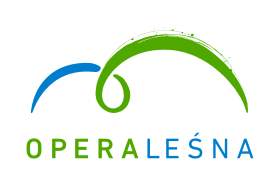 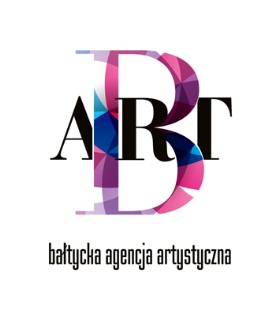 SPECYFIKACJA ISTOTNYCH WARUNKÓW ZAMÓWIENIAprzetarg nieograniczony o wartości poniżej   221.000 euro        „Dostawa krzeseł koncertowo/konferencyjnych.”Nr sprawy: ZP/1/2020ZAMAWIAJĄCY:Bałtycka Agencja Artystyczna BARTul. Kościuszki 6181-703 SopotNIP 585-000-11-58www.bart.sopot.plwpisana do rejestru instytucji kultury Gminy Miasta Sopotu pod nr 1* zwany w treści także Zamawiającym.PODSTAWA PRAWNA: Ustawa z dnia 29 stycznia 2004 roku Prawo zamówień publicznych (tekst jednolity: Dz. U. z 2019 roku poz. 1843 ze zm.), zwana dalej „uPzp”.SPIS TREŚCI:Rozdział   1: 	Opis przedmiotu zamówieniaRozdział   2:   Podstawy wykluczenia i warunki udziału w postępowaniu.Rozdział   3: 	Wykaz oświadczeń lub dokumentów potwierdzających spełnianie warunków udziału w postępowaniu oraz brak podstaw wykluczenia.Rozdział   4: 	Informacje o sposobie porozumiewania się Zamawiającego z Wykonawcami oraz przekazywania oświadczeń i dokumentów, a także wskazanie osób uprawnionych do porozumiewania się z Wykonawcami.Rozdział   5: 	Wymagania dotyczące wadium.Rozdział   6: 	Opis sposobu przygotowywania ofert.Rozdział   7: 	Miejsce oraz termin składania i otwarcia ofert.Rozdział   8: 	Opis sposobu obliczenia ceny.Rozdział   9: 	Opis kryteriów, którymi Zamawiający będzie się kierował przy wyborze oferty, wraz z podaniem wag tych kryteriów i sposobu oceny ofert.Rozdział 10: 	Informacje o formalnościach, jakie powinny zostać dopełnione po wyborze oferty w celu zawarcia umowy w sprawie zamówienia publicznego.Rozdział 11: 	Wymagania dotyczące zabezpieczenia należytego wykonania umowy.Rozdział 12: 	Pouczenie o środkach ochrony prawnej przysługujących Wykonawcy w toku postępowania o udzielenie zamówienia.Rozdział 13: 	Wzór umowy.Rozdział 14:	Wzór oferty.Rozdział 15:	Wzory załączników do oferty. Załącznik do SIWZ:  OPIS PRZEDMIOTU ZAMÓWIENIA OPZ;IDENTYFIKATOR POSTĘPOWANIA;KLUCZ PUBLICZNYRozdział  1OPIS PRZEDMIOTU ZAMÓWIENIAPrzedmiotem zamówienia jest dostawa 300 sztuk krzeseł koncertowo/konferencyjnych.Szczegółowy opis przedmiotu zamówienia znajduje się w:załączniku nr 1 do siwz pod nazwą opis przedmiotu zamówienia zwany dalej w treści „OPZ”Rozdział 13 siwz pod nazwą WZÓR UMOWY, w którym opisany został sposób realizacji.Jeżeli siwz wskazywałaby znaki towarowe, patenty lub pochodzenie – Zamawiający, zgodnie z art. 29 ust. 3 ustawy, dopuszcza oferowanie materiałów równoważnych. Materiały lub urządzenia pochodzące od konkretnych producentów określają minimalne parametry jakościowe i cechy użytkowe, jakim muszą odpowiadać materiały lub urządzenia oferowane przez Wykonawcę, aby zostały spełnione wymagania stawiane przez Zamawiającego. Materiały lub urządzenia pochodzące od konkretnych producentów stanowią wyłącznie wzorzec jakościowy przedmiotu zamówienia.Pod pojęciem „minimalne parametry jakościowe i cechy użytkowe” Zamawiający rozumie wymagania dotyczące materiałów lub urządzeń zawarte w ogólnie dostępnych źródłach, katalogach, stronach internetowych producentów. Operowanie przykładowymi nazwami producenta  ma jedynie na celu doprecyzowanie poziomu oczekiwań Zamawiającego w stosunku do określonego rozwiązania. Posługiwanie się nazwami producentów/produktów ma wyłącznie charakter przykładowy. Zamawiający, wskazując oznaczenie konkretnego producenta (dostawcy) lub konkretny produkt przy opisie przedmiotu zamówienia, dopuszcza jednocześnie produkty równoważne o parametrach jakościowych i cechach użytkowych, co najmniej na poziomie parametrów wskazanego produktu, uznając tym samym każdy produkt o wskazanych lub lepszych parametrach. W takiej sytuacji Zamawiający wymaga złożenia stosownych dokumentów, uwiarygodniających te materiały lub urządzenia. Zamawiający zastrzega sobie prawo wystąpienia do autora dokumentacji projektowej o opinię na temat oferowanych materiałów lub urządzeń. Opinia ta może stanowić podstawę do podjęcia przez Zamawiającego decyzji o przyjęciu materiałów lub urządzeń równoważnych albo odrzuceniu oferty z powodu braku równoważności.Kod Wspólnego Słownika Zamówień (CPV): 39113000-7 Różne siedziska i krzesłaTermin realizacji zamówienia od daty podpisania umowy do 21 grudnia 2020.Wykonawca udzieli rękojmi na cały przedmiot zamówienia liczony w miesiącach, na okres nie krótszy niż 24 miesiące i nie dłuższy niż 72miesiące od daty odbioru. Zamawiający nie przewiduje udzielenia zaliczek ani zadatku na poczet wykonania zamówienia.   Zamawiający nie przewiduje możliwości udzielenia zamówienia na podstawie art. 67 ust. 1 pkt 6 ustawy Pzp, polegającego na powtórzeniu podobnych czynności wynikających z przedmiotu zamówienia.Realizacja zamówienia podlega prawu polskiemu.Zamawiający przewiduje zastosowanie procedury z art. 24aa ustawy.Zamawiający działając na podstawie art. 93 ust 1a „uPzp”, przewiduje  możliwość unieważnienia niniejszego postępowania na każdym etapie. Rozdział 2PODSTAWY WYKLUCZENIA I WARUNKI UDZIAŁU W POSTĘPOWANIU O udzielenie zamówienia mogą ubiegać się Wykonawcy, którzy nie podlegają wykluczeniu. Z postępowania o udzielenie zamówienia wyklucza się na podstawie art. 24 ust. 1, pkt 12-23 uPzp: wykonawcę, który nie wykazał spełniania warunków udziału w postępowaniu lub nie został zaproszony do negocjacji lub złożenia ofert wstępnych albo ofert, lub nie wykazał braku podstaw wykluczenia;  wykonawcę będącego osobą fizyczną, którego prawomocnie skazano za przestępstwo:o którym mowa w art. 165a, art. 181–188, art. 189a, art. 218–221, art. 228–230a, art. 250a, art. 258 lub art. 270–309 ustawy z dnia 6 czerwca 1997 r. – Kodeks karny (Dz. U. poz. 553, z późn. zm.5)) lub art. 46 lub art. 48 ustawy z dnia 25 czerwca 2010 r. o sporcie (Dz. U. z 2016 r. poz. 176),o charakterze terrorystycznym, o którym mowa w art. 115 § 20 ustawy z dnia 6 czerwca 1997 r. – Kodeks karny,skarbowe,o którym mowa w art. 9 lub art. 10 ustawy z dnia 15 czerwca 2012 r. o skutkach powierzania wykonywania pracy cudzoziemcom przebywającym wbrew przepisom na terytorium Rzeczypospolitej Polskiej (Dz. U. poz. 769); wykonawcę, jeżeli urzędującego członka jego organu zarządzającego lub nadzorczego, wspólnika spółki w spółce jawnej lub partnerskiej albo komplementariusza w spółce komandytowej lub komandytowo-akcyjnej lub prokurenta prawomocnie skazano za przestępstwo, o którym mowa w pkt 2, lit. a-d; wykonawcę, wobec którego wydano prawomocny wyrok sądu lub ostateczną decyzję administracyjną o zaleganiu z uiszczeniem podatków, opłat lub składek na ubezpieczenia społeczne lub zdrowotne, chyba że wykonawca dokonał płatności należnych podatków, opłat lub składek na ubezpieczenia społeczne lub zdrowotne wraz z odsetkami lub grzywnami lub zawarł wiążące porozumienie w sprawie spłaty tych należności; wykonawcę, który w wyniku zamierzonego działania lub rażącego niedbalstwa wprowadził zamawiającego w błąd przy przedstawieniu informacji, że nie podlega wykluczeniu, spełnia warunki udziału w postępowaniu lub obiektywne i niedyskryminacyjne kryteria, zwane dalej „kryteriami selekcji”, lub który zataił te informacje lub nie jest w stanie przedstawić wymaganych dokumentów; wykonawcę, który w wyniku lekkomyślności lub niedbalstwa przedstawił informacje wprowadzające w błąd zamawiającego, mogące mieć istotny wpływ na decyzje podejmowane przez zamawiającego w postępowaniu o udzielenie zamówienia; wykonawcę, który bezprawnie wpływał lub próbował wpłynąć na czynności zamawiającego lub pozyskać informacje poufne, mogące dać mu przewagę w postępowaniu o udzielenie zamówienia; wykonawcę, który brał udział w przygotowaniu postępowania o udzielenie zamówienia lub którego pracownik, a także osoba wykonująca pracę na podstawie umowy zlecenia, o dzieło, agencyjnej lub innej umowy o świadczenie usług, brał udział w przygotowaniu takiego postępowania, chyba że spowodowane tym zakłócenie konkurencji może być wyeliminowane w inny sposób niż przez wykluczenie wykonawcy z udziału w postępowaniu; wykonawcę, który z innymi wykonawcami zawarł porozumienie mające na celu zakłócenie konkurencji między wykonawcami w postępowaniu o udzielenie zamówienia, co zamawiający jest w stanie wykazać za pomocą stosownych środków dowodowych;wykonawcę będącego podmiotem zbiorowym, wobec którego sąd orzekł zakaz ubiegania się o zamówienia publiczne na podstawie ustawy z dnia 28 października 2002 r. o odpowiedzialności podmiotów zbiorowych za czyny zabronione pod groźbą kary (Dz. U. z 2015 r. poz. 1212, 1844 i 1855 oraz z 2016 r. poz. 437 i 544);wykonawcę, wobec którego orzeczono tytułem środka zapobiegawczego zakaz ubiegania się o zamówienia publiczne;wykonawców, którzy należąc do tej samej grupy kapitałowej, w rozumieniu ustawy z dnia 16 lutego 2007 r. o ochronie konkurencji i konsumentów (Dz. U. z 2015 r. poz. 184, 1618 i 1634), złożyli odrębne oferty, oferty częściowe lub wnioski o dopuszczenie do udziału w postępowaniu, chyba że wykażą, że istniejące między nimi powiązania nie prowadzą do zakłócenia konkurencji w postępowaniu o udzielenie zamówienia.2.3   Wykonawca, który podlega wykluczeniu (na podstawie art. 24 ust. 1 pkt 13 i 14 oraz pkt 16-20 może przedstawić dowody na to, że podjęte przez niego środki są wystarczające do wykazania jego rzetelności, w szczególności udowodni naprawienie szkody wyrządzonej przestępstwem lub przestępstwem skarbowym, zadośćuczynienie pieniężne za doznaną krzywdę lub naprawienie szkody, wyczerpujące wyjaśnienie stanu faktycznego oraz współpracę z organami ścigania oraz podjęcie konkretnych środków technicznych, organizacyjnych i kadrowych, które są odpowiednie dla zapobiegania dalszym przestępstwom lub przestępstwom skarbowym lub nieprawidłowemu postępowaniu wykonawcy. Przepisu zdania pierwszego nie stosuje się, jeżeli wobec Wykonawcy, będącego podmiotem zbiorowym, orzeczono prawomocnym wyrokiem sądu zakaz ubiegania się o udzielenie zamówienia oraz nie upłynął określony w tym wyroku okres obowiązywania tego zakazu.  Wykonawca nie podlega wykluczeniu, jeżeli Zamawiający, uwzględniając wagę i szczególne okoliczności czynu Wykonawcy, uzna za wystarczające przedstawione dowody.Zamawiający nie zastrzega, że o udzielenie zamówienia mogą ubiegać się wyłącznie zakłady pracy chronionej oraz inni Wykonawcy, których działalność, lub działalność ich wyodrębnionych organizacyjnie jednostek, które będą realizowały zamówienie, obejmuje społeczną i zawodową integrację osób będących członkami grup społecznie marginalizowanych.Zamawiający może, na każdym etapie postępowania, uznać, że Wykonawca nie posiada wymaganych zdolności, jeżeli zaangażowanie zasobów technicznych lub zawodowych Wykonawcy w inne przedsięwzięcia gospodarcze Wykonawcy może mieć negatywny wpływ na realizację zamówienia – zgodnie z art. 22d ust. 2 uPzp. Rozdział 3WYKAZ OŚWIADCZEŃ LUB DOKUMENTÓW POTWIERDZAJĄCYCH  SPEŁNIENIE WARUNKÓW UDZIAŁU W POSTĘPOWANIU ORAZ BRAK PODSTAW WYKLUCZENIAW celu wstępnego potwierdzenia braku podstaw do wykluczenia opisanych w Rozdziale 2 siwz, Wykonawca składa wraz z ofertą aktualne na dzień składania ofert oświadczenia (dokumenty dołączane do oferty), zgodnie z wzorami zawartymi w Rozdziale 15 siwz:wzór nr 1 -  oświadczenie o niepodleganiu wykluczeniu;W  terminie 3 dni od zamieszczenia (przez Zamawiającego) na stronie internetowej informacji z otwarcia ofert, Wykonawca przekazuje Zamawiającemu –  zgodnie z wzorem nr 2 (Rozdział 15 siwz)  oświadczenie o przynależności lub braku  przynależności do tej samej grupy kapitałowej z pozostałymi Wykonawcami, którzy złożyli oferty. Wraz ze złożeniem oświadczenia, Wykonawca może przedstawić dowody, że powiązania z innym Wykonawcą nie prowadzą do zakłócenia konkurencji w postępowaniu o udzielenie zamówienia. Zamawiający, zgodnie z art. 24 aa uPzp,  w pierwszej kolejności dokona oceny ofert, a następnie zbada czy Wykonawca, którego oferta została oceniona wstępnie jako najkorzystniejsza, nie podlega wykluczeniu oraz spełnia warunki udziału w postępowaniu.Zamawiający przed udzieleniem zamówienia, wezwie Wykonawcę, którego oferta została wstępnie oceniona najwyżej, do złożenia w wyznaczonym nie krótszym niż 5 dni terminie, aktualnych na dzień złożenia ofert:  wymaganych oświadczeń, dokumentów – jeżeli będą dotyczyć.Wykonawcy występujący wspólnie.Wykonawcy mogą wspólnie ubiegać się o udzielenie zamówienia.Wykonawcy wspólnie ubiegający się o udzielenie zamówienia ustanawiają pełnomocnika do reprezentowania ich w postępowaniu  o udzielenie zamówienia albo reprezentowania w postępowaniu i zawarcia umowy w sprawie zamówienia publicznego i składają pełnomocnictwo do reprezentowania ich w postępowaniu o udzielenie zamówienia albo reprezentowania w postępowaniu i zawarcia umowy w sprawie zamówienia publicznego dla ustanowionego przez nich pełnomocnika. Pełnomocnictwo winno zostać złożone wraz z ofertą w oryginale lub kopii potwierdzonej notarialnie. Dokumenty wymienione w ust. 1, tiret pierwszy tj. wzór nr 1 składa oddzielnie każdy z Wykonawców składających wspólną ofertę. Wykonawcy, o których mowa w niniejszym ustępie, ponoszą solidarną odpowiedzialność za wykonanie zamówienia.Forma składanych dokumentów: Oświadczenia wymienione w Rozdziale 3 należy złożyć w oryginale.  Dokumenty wymienione w Rozdziale 3 należy złożyć w formie oryginału lub kopii poświadczonej za zgodność z oryginałem.   Poświadczenia dokonuje odpowiednio: Wykonawca, podmiot na którego zasobach polega Wykonawca, Wykonawcy wspólnie ubiegający się o zamówienie w zakresie dokumentów, które każdego z nich dotyczą, zgodnie z §14 rozporządzenia Prezesa Rady Ministrów z dnia 26 lipca 2016 roku w sprawie rodzajów dokumentów, jakich może żądać zamawiający od wykonawcy w postępowaniu o udzielenie zamówienia publicznego (Dz. U. z 2016 roku, poz. 1126).   Dokumenty sporządzone w języku obcym muszą być składane wraz z tłumaczeniem na język polski.Rozdział 4INFORMACJE O SPOSOBIE POROZUMIEWANIA SIĘ ZAMAWIAJĄCEGO Z WYKONAWCAMI ORAZ PRZEKAZYWANIA OŚWIADCZEŃ I DOKUMENTÓW, A TAKŻE WSKAZANIE OSÓB UPRAWNIONYCH DO POROZUMIEWANIA SIĘ Z WYKONAWCAMIPostępowanie o udzielenie zamówienia prowadzone jest w języku polskim.Informacje, wnioski oraz zawiadomienia, zamawiający i wykonawcy przekazują pisemnie lub drogą elektroniczną z zastrzeżeniem ust. 3. Komunikacja między Zamawiającym  a Wykonawcami odbywa się drogą elektroniczną przy użyciu:miniPortalu:   https://miniportal.uzp.gov.pl/ ;ePUAPu:   https://epuap.gov.pl/wps/portal  ;poczty maill:   zamowienia@bart.sopot.plOferta musi być złożona w oryginale w formie pisemnej w postaci: papierowej w siedzibie Zamawiającego;elektronicznej przez miniPortal i ePUAP (w sposób opisany w Regulaminie korzystania z miniPortalu – link do instrukcji:        https://www.uzp.gov.pl/e-zamowienia2/miniportal/miniportal-zlozenie-oferty .Zamawiający dopuszcza możliwość składania dokumentów w postaci elektronicznej za pomocą poczty elektronicznej, na wskazany w ust. 3 adres poczty maill (trzeci tiret). Sposób sporządzenia dokumentów elektronicznych, oświadczeń lub elektronicznych kopii dokumentów lub oświadczeń musi być zgody z wymaganiami określonymi w rozporządzeniu Prezesa Rady Ministrów z dnia 27 czerwca 2017 r. w sprawie użycia środków komunikacji elektronicznej w postępowaniu o udzielenie zamówienia publicznego oraz udostępniania i przechowywania dokumentów elektronicznych oraz rozporządzeniu Ministra Rozwoju z dnia 26 lipca 2016 r. w sprawie rodzajów dokumentów, jakich może żądać zamawiający od wykonawcy w postępowaniu o udzielenie zamówienia.Jeżeli zamawiający lub wykonawca przekazują wnioski, zawiadomienia, informacje drogą elektroniczną, każda ze stron na żądanie drugiej niezwłocznie potwierdza fakt ich otrzymania.Rozdział 5WYMAGANIA DOTYCZĄCE WADIUMZamawiający nie wymaga wnoszenia wadium.Rozdział 6OPIS SPOSOBU PRZYGOTOWYWANIA OFERTWykonawca składa jedna ofertę.Treść oferty musi odpowiadać treści specyfikacji istotnych warunków zamówienia. Opis sposobu przygotowania ofert: Oferta musi być sporządzona w formie pisemnej pod rygorem nieważności w postaci papierowej lub elektronicznie, w języku polskim, zaleca się, aby oferta została sporządzona na formularzu załączonym do niniejszej siwz - Rozdział 14 „Wzór oferty”.Oferta powinna zostać podpisana przez Wykonawcę lub osobę upoważnioną do jego reprezentowania i składania w jego imieniu oświadczenia woli. Do oferty powinny być dołączone wymagane na tym etapie postępowania dokumenty, a mianowicie: Oświadczenie o braku podstaw do wykluczenia;Pełnomocnictwo w oryginale lub kopii potwierdzonej notarialnie z określeniem jego zakresu (jeżeli dotyczy).Ewentualne poprawki w treści oferty powinny być naniesione czytelnie i sygnowane  podpisem Wykonawcy.Oferta powinna zostać zapakowana w sposób uniemożliwiający jej przypadkowe otwarcie oraz opisana w sposób jednoznacznie wskazujący jej charakter i przeznaczenie. Zaleca się, aby oferta została złożona odpowiednio:w zaklejonej kopercie opatrzonej napisem: OFERTA PRZETARGOWA DOSTAWA KRZESEŁspakowana w sposób opisany w ust 4 i opatrzona nazwą: OFERTA PRZETARGOWA DOSTAWA KRZESEŁ         Zamawiający nie ponosi odpowiedzialności za przypadkowe otwarcie oferty niezabezpieczonej w powyższy sposób.Wykonawca zamierzający złożyć ofertę w postaci elektronicznej musi posiadać kwalifikowany podpis elektroniczny i  konto na ePUAP - link do instrukcji: https://www.uzp.gov.pl/e-zamowienia2/miniportal/miniportal-zlozenie-ofertyW formularzu oferty Wykonawca powinien podać adres skrzynki, na której prowadzona będzie korespondencja związana z postępowaniem.Oferta w postaci elektronicznej winna być w formacie danych .doc, .docx. i podpisana kwalifikowanym podpisem elektronicznym.Sposób złożenia oferty, w tym zaszyfrowania oferty opisany został w Regulaminie korzystania z miniPortalu, link powyżej.Maksymalny rozmiar plików przesyłanych za pośrednictwem dedykowanych formularzy do: złożenia, zmiany, wycofania oferty oraz do komunikacji wynosi 150 MB. Za datę przekazania oferty, wniosków, zawiadomień,  dokumentów elektronicznych, oświadczeń lub elektronicznych kopii dokumentów lub oświadczeń oraz innych informacji przyjmuje się datę ich przekazania na ePUAP.Identyfikator postępowania i  klucz publiczny dla przedmiotowego postępowania o udzielenie zamówienia stanowią  załączniki do siwz nr 2 i 3 odpowiednio oraz dostępne są na Liście wszystkich postępowań na miniPortalu. Wykonawca może, przed upływem terminu składania ofert zmienić, uzupełnić lub wycofać ofertę. Zmiana, uzupełnienie lub wycofanie oferty:- złożonej w postaci papierowej odbywa się w taki sam sposób jak złożenie oferty, z odpowiednim dopiskiem: ZMIANA  OFERTY  PRZETARGOWEJ DOSTAWA KRZESEŁ- złożonej w postaci elektronicznej poprzez jej wycofanie oraz złożenie nowej oferty (z uwagi na zaszyfrowanie oferty brak jest możliwość jej edycji). Zamawiający nie dopuszcza możliwości składania ofert wariantowych lub częściowych.Zamawiający nie zamierza zawierać umowy ramowej ani ustanawiać dynamicznego systemu zakupów, a także nie przewiduje wyboru oferty najkorzystniejszej z zastosowaniem aukcji elektronicznej.Nie ujawnia się informacji stanowiących tajemnicę przedsiębiorstwa w rozumieniu przepisów o zwalczaniu nieuczciwej konkurencji, jeżeli Wykonawca, nie później niż w terminie składania ofert zastrzeże w odniesieniu do tych informacji, że nie mogą być one ogólnie udostępnione i wykaże, że informacje te posiadają wartość gospodarczą, co do których przedsiębiorca podjął niezbędne działania w celu zachowania ich poufności. Wykonawca nie może zastrzec informacji podawanych do wiadomości podczas otwarcia ofert.Wykonawca ponosi koszty związane z przygotowaniem i złożeniem oferty. Zamawiający nie przewiduje zwrotu kosztów udziału w postępowaniu.Rozdział 7MIEJSCE ORAZ TERMIN SKŁADANIA I OTWARCIA OFERT1. Składanie ofert  Miejscem składania ofert  w postaci papierowej jest dyżurka przy bramie głównej Opery Leśnej ul. Moniuszki 12, 81-829 Sopot.  Oferty złożyć można w dniach od poniedziałku do piątku w godzinach 10.00-15.00 Ofertę w postaci elektronicznej Wykonawca przesyła do Zamawiającego za pośrednictwem środka do komunikacji elektronicznej miniPortal i ePUAP.  Termin składania ofert upływa dnia 03 grudnia 2020 r. o godz. 12:00  Termin związania ofertą wynosi 30 dni licząc od upływu terminu składania ofert.Otwarcie ofertOferty zostaną otwarte w dniu 03 grudnia 2020 roku o godz. 13:00, w siedzibie Bałtyckiej Agencji Artystycznej BART, 81-829 Sopot, ul. Moniuszki 12.Otwarcie ofert złożonych elektronicznie następuje poprzez użycie aplikacji do deszyfrowania ofert, dostępnej na miniPortalu i dokonywane jest poprzez odszyfrowanie i otwarcie ofert za pomocą klucza prywatnego.Otwarcie ofert jest jawne, Wykonawcy mogą uczestniczyć w sesji otwarcia ofert. Uczestnictwo w sesji otwarcia ofert, zgodnie z zasadą jawności, Zamawiający umożliwia przez transmisję on-line, w sposób opisany poniżej.W celu zachowania zasady jawności otwarcia ofert, zostanie użyta aplikacja ZOOM CLOUD MEETINGS  - używana do wideokonferencji. Kod dostępu do wideokonferencji zostanie wygenerowany i udostępniony w komunikacie Zamawiającego na jego  stronie internetowej https://bart.mirobip.pl/zamowienia-publiczne/ogloszenia/  w zakładce ”Dostawa krzeseł koncertowo/konferencyjnych” w tym samym miejscu gdzie dostępne są wszystkie dokumenty do niniejszego postępowania,  nie dalej niż w dniu składania ofert po upływie terminu.          Z uwagi na zagrożenie zarażeniem koronawirusem COVID-19 Zamawiający, chcąc chronić zdrowie i życie Wykonawców oraz pracowników Zamawiającego, nie dopuszcza uczestnictwa w sesji otwarcia ofert poprzez osobiste stawiennictwo w siedzibie Zamawiającego. Bezpośrednio przed otwarciem ofert Zamawiający poda kwotę, jaką zamierza przeznaczyć na sfinansowanie zamówienia.Niezwłocznie po otwarciu ofert Zamawiający zamieści na stronie internetowej informację z otwarcia ofert.Wykonawca pozostaje związany złożoną ofertą przez okres  30 dni. Bieg terminu związania ofertą rozpoczyna się wraz z upływem terminu składania ofert.Ofertę złożoną po terminie zwraca się niezwłocznie.Rozdział 8OPIS SPOSOBU OBLICZENIA CENYZamawiający wprowadza ryczałtową formę wynagrodzenia Wykonawcy. Cena przedstawiona w formularzu oferty będzie ceną wyliczoną w oparciu o wymogi zawarte w siwz ze szczególnym uwzględnieniem treści załącznika nr 1 do siwz OPZ oraz treści Rozdział 13 Wzór umowy. Podana cena oferty powinna uwzględniać wszystkie elementy związane z prawidłową i terminową realizacją zamówienia.Omyłki w ofercie wykonawcy Zamawiający będzie poprawiał zgodnie z art. 87 ust. 2 ustawy Prawo zamówień publicznych. Cenę oferty należy podać w złotych polskich z dokładnością do dwóch miejsc po przecinku (zł/gr). Jeżeli złożono ofertę, której wybór prowadziłby do powstania obowiązku podatkowego Zamawiającego zgodnie z przepisami o podatku od towarów i usług w zakresie dotyczącym wewnątrz wspólnotowego nabycia towarów, w celu oceny takiej oferty dolicza do przedstawionej w niej ceny podatek od towarów i usług, który miałby obowiązek wpłacić zgodnie z obowiązującymi przepisami.Rozdział 9OPIS KRYTERIÓW, KTÓRYMI ZAMAWIAJĄCY   BĘDZIE SIĘ KIEROWAŁ PRZY WYBORZE OFERTY, WRAZ Z PODANIEM WAG TYCH KRYTERIÓW I SPOSOBU OCENY OFERTDokonując wyboru oferty Zamawiający będzie się kierował następującymi kryteriami i ich wagami:Oceniane kryteria i ich wagi:Sposób obliczania wartości punktowej poszczególnych kryteriów:1) Cena oferty.Maksymalnie w tym kryterium można uzyskać 60 punktów (60%)Liczba punktów przyznana ofercie w kryterium „cena oferty” zostanie obliczona wg wzoru:PC = [CN / CR ] x 0,60 x 100,  gdziePC – liczba punktów dla kryterium „cena oferty”CN – najniższa cena oferowanaCR – cena oferty rozpatrywanej2) Okres rękojmi.Określa się:minimalny okres rękojmi – 24 miesiące od daty odbioru;maksymalny okres rękojmi – 72 miesiące od daty odbioru.Liczba punktów przyznana ofercie w kryterium „Okres rękojmi” zostanie obliczona wg wzoru:PG = [GR / GN] x 0,40 x 100,  gdziePG – liczba punktów w kryterium „Okres rękojmi”GR – okres rękojmi liczony w miesiącach oferowany w ofercie rozpatrywanej nie krótszy niż 24 miesiące i nie dłuższy niż 72 miesiące od daty odbioruGN – najdłuższy oferowany okres rękojmi, nie dłuższy niż 72 miesiące od daty odbioru.Ocena końcowa oferty to suma punktów uzyskanych przez ofertę wg poszczególnych kryteriów. Za najkorzystniejszą zostanie uznana oferta, która uzyska najwyższą łączną liczbę punktów wynikającą z sumy punktów uzyskanych w poszczególnych kryteriach wg następującego wzoru: P = PC + PG.Rozdział 10INFORMACJE O FORMALNOŚCIACH, JAKIE POWINNY ZOSTAĆ DOPEŁNIONE PO WYBORZE OFERTY W CELU ZAWARCIA UMOWY W SPRAWIE ZAMÓWIENIA PUBLICZNEGOZamawiający zawiera umowę w sprawie zamówienia publicznego w terminie określonym w informacji o wyborze najkorzystniejszej oferty, zgodnie z ustawą.Przed podpisaniem umowy Wykonawca, którego oferta uznana zostanie za najkorzystniejszą, zobowiązany będzie do przedłożenia:dokumentu potwierdzającego, że tapicerka posiada atest trudnozapalności zgodny z tym, który został wskazany w ofercie wydany przez niezależny podmiot;szczegółowej kalkulacji ceny ze szczególnym uwzględnieniem cen jednostkowych za poszczególne elementy.W przypadku wyboru jako oferty najkorzystniejszej, oferty Wykonawców wspólnie ubiegających się o udzielenie zamówienia, należy przed podpisaniem umowy o zamówienie publiczne przedłożyć Zamawiającemu umowę regulującą współpracę tych Wykonawców.Zaleca się, aby umowa konsorcjum regulująca współpracę Wykonawców wspólnie ubiegających się o udzielenie zamówienia w szczególności zawierała postanowienia wynikające z charakteru konsorcjum:określenie stron umowy z oznaczeniem lidera konsorcjum,cel zawarcia umowy,czas trwania konsorcjum (obejmujący okres realizacji przedmiotu zamówienia, gwarancji i rękojmi),zapis o solidarnej odpowiedzialności każdego członka konsorcjum wobec Zamawiającego za wykonanie umowy,wyłączenie możliwości wypowiedzenia umowy konsorcjum przez któregokolwiek z jego członków do czasu wykonania przedmiotu zamówienia.4.    W przypadku niedopełnienia przez Wykonawcę formalności, o których mowa w Rozdziale 10   siwz będzie to uznane przez Zamawiającego za tożsame z uchylaniem się od zawarcia umowy.5.    Jeżeli Wykonawca, którego oferta została wybrana, uchyla się od zawarcia umowy w sprawie zamówienia publicznego, Zamawiający może wybrać ofertę najkorzystniejszą spośród pozostałych ofert, bez przeprowadzania ich ponownej oceny, chyba, że zachodzą przesłanki, o których mowa w art. 93 ust. 1 ustawy – Prawo zamówień publicznych.Rozdział  11WYMAGANIA DOTYCZĄCE ZABEZPIECZENIA NALEŻYTEGO WYKONANIA UMOWYZamawiający nie wymaga wnoszenia zabezpieczenia należytego wykonania umowyRozdział 12POUCZENIE O ŚRODKACH OCHRONY PRAWNEJ PRZYSŁUGUJĄCYCH WYKONAWCY W TOKU POSTĘPOWANIA O UDZIELENIE ZAMÓWIENIA ORAZ O PRZETWARZANIU DANYCH OSOBOWYCHŚrodki ochrony prawnej określone w Dziale VI ustawy Pzp, przysługują Wykonawcy, a także innemu podmiotowi, jeżeli ma lub miał interes w uzyskaniu danego zamówienia oraz poniósł lub może ponieść szkodę w wyniku naruszenia przez Zamawiającego przepisów ustawy Pzp.  Środki ochrony prawnej wobec ogłoszenia o zamówieniu oraz SIWZ przysługują również organizacjom wpisanym na listę, o której mowa w art. 154 pkt 5 ustawy Pzp. Odwołanie przysługuje wyłącznie od niezgodnej z przepisami ustawy Pzp czynności Zamawiającego podjętej w postępowaniu o udzielenie zamówienia lub zaniechaniu czynności, do której Zamawiający jest zobowiązany na podstawie ustawy Pzp.Odwołanie przysługuje wyłącznie wobec czynności:określenia warunków udziału w postępowaniu;wykluczenia odwołującego z postępowania o udzielenie zamówienia;odrzucenia oferty odwołującego;opisu przedmiotu zamówienia;wyboru najkorzystniejszej oferty.Odwołanie wnosi się do Prezesa Izby w formie pisemnej w postaci papierowej albo w postaci elektronicznej, opatrzone odpowiednio własnoręcznym podpisem albo kwalifikowanym podpisem elektronicznym.Odwołanie wnosi się w terminie 5 dni od dnia przesłania informacji o czynności Zamawiającego stanowiącej podstawę jego wniesienia – jeżeli zostały przesłane w sposób określony w art. 180 ust. 5 uPzp zdanie drugie albo w terminie 10 dni – jeżeli zostały przesłane w inny sposób.Odwołanie wobec treści ogłoszenia o zamówieniu oraz wobec postanowień SIWZ wnosi się w terminie 5 dni od dnia publikacji ogłoszenia w Biuletynie Zamówień Publicznych lub zamieszczenia SIWZ na stronie internetowej.Odwołanie wobec czynności innych niż określone w ust. 6 i 7 wnosi się w terminie 5 dni od dnia, w którym powzięto lub przy zachowaniu należytej staranności można było powziąć wiadomość o okolicznościach stanowiących podstawę jego wniesienia.Izba rozpoznaje odwołanie w terminie 15 dni od dnia jego doręczenia Prezesowi Izby.O oddaleniu odwołania lub jego uwzględnieniu Izba orzeka w wyroku. W pozostałych przypadkach Izba wydaje postanowienie. Na orzeczenie Izby stronom oraz uczestnikom postępowania odwoławczego przysługuje skarga do sądu. Skargę wnosi się do sądu okręgowego właściwego dla siedziby albo miejsca zamieszkania Zamawiającego. Skargę wnosi się za pośrednictwem Prezesa Izby w terminie 7 dni od dnia doręczenia orzeczenia Izby, przesyłając jednocześnie jej odpis przeciwnikowi skargi. Prezes Izby przekazuje skargę wraz z aktami postępowania odwoławczego właściwemu sądowi w terminie 7 dni od dnia jej otrzymania. Sąd rozpoznaje sprawę niezwłocznie, nie później jednak niż w terminie 1 miesiąca od dnia wpływu skargi do sądu. Sąd oddala skargę wyrokiem, jeżeli jest ona bezzasadna. W przypadku uwzględnienia skargi sąd zmienia zaskarżone orzeczenie i orzeka wyrokiem co do istoty sprawy, a w pozostałych sprawach wydaje postanowienie. Od wyroku sądu lub postanowienia kończącego postępowanie w sprawie nie przysługuje skarga kasacyjna.Klauzula Informacyjna RODOZgodnie z art. 13 ust. 1 i 2 rozporządzenia Parlamentu Europejskiego i Rady (UE) 2016/679 z dnia 27 kwietnia 2016 r. w sprawie ochrony osób fizycznych w związku z przetwarzaniem danych osobowych i w sprawie swobodnego przepływu takich danych oraz uchylenia dyrektywy 95/46/WE (ogólne rozporządzenie o ochronie danych) (Dz. Urz. UE L 119 z 04.05.2016, str. 1), dalej „RODO”, informuję, że: administratorem Pani/Pana danych osobowych jest Bałtycka Agencja Artystyczna Bart ul. Moniuszki 12, 81-829 Sopot, tel. 58 555 84 00 iod@bart.sopot.plPani/Pana dane osobowe przetwarzane będą na podstawie art. 6 ust. 1 lit. c RODO w celu związanym z postępowaniem o udzielenie zamówienia publicznego prowadzonym w trybie przetargu nieograniczonego;odbiorcami Pani/Pana danych osobowych będą osoby lub podmioty, którym udostępniona zostanie dokumentacja postępowania w oparciu o art. 8 oraz art. 96 ust. 3 ustawy z dnia 29 stycznia 2004 r. – Prawo zamówień publicznych (Dz. U. z 2019 r. poz. 1843), dalej „ustawa Pzp”;  Pani/Pana dane osobowe będą przechowywane, zgodnie z art. 97 ust. 1 ustawy Pzp, przez okres 4 lat od dnia zakończenia postępowania o udzielenie zamówienia, a jeżeli czas trwania umowy przekracza 4 lata, okres przechowywania obejmuje cały czas trwania umowy;obowiązek podania przez Panią/Pana danych osobowych bezpośrednio Pani/Pana dotyczących jest wymogiem ustawowym określonym w przepisach ustawy Pzp, związanym z udziałem w postępowaniu o udzielenie zamówienia publicznego; konsekwencje niepodania określonych danych wynikają z ustawy Pzp;  w odniesieniu do Pani/Pana danych osobowych decyzje nie będą podejmowane w sposób zautomatyzowany, stosowanie do art. 22 RODO;posiada Pani/Pan:na podstawie art. 15 RODO prawo dostępu do danych osobowych Pani/Pana dotyczących;na podstawie art. 16 RODO prawo do sprostowania Pani/Pana danych osobowych **;na podstawie art. 18 RODO prawo żądania od administratora ograniczenia przetwarzania danych osobowych z zastrzeżeniem przypadków, o których mowa w art. 18 ust. 2 RODO ***;  prawo do wniesienia skargi do Prezesa Urzędu Ochrony Danych Osobowych, gdy uzna Pani/Pan, że przetwarzanie danych osobowych Pani/Pana dotyczących narusza przepisy RODO;nie przysługuje Pani/Panu:w związku z art. 17 ust. 3 lit. b, d lub e RODO prawo do usunięcia danych osobowych;prawo do przenoszenia danych osobowych, o którym mowa w art. 20 RODO;na podstawie art. 21 RODO prawo sprzeciwu, wobec przetwarzania danych osobowych, gdyż podstawą prawną przetwarzania Pani/Pana danych osobowych jest art. 6 ust. 1 lit. c RODO. ______________________* Wyjaśnienie: informacja w tym zakresie jest wymagana, jeżeli w odniesieniu do danego administratora lub podmiotu przetwarzającego istnieje obowiązek wyznaczenia inspektora ochrony danych osobowych.** Wyjaśnienie: skorzystanie z prawa do sprostowania nie może skutkować zmianą wyniku postępowania
o udzielenie zamówienia publicznego ani zmianą postanowień umowy w zakresie niezgodnym z ustawą Pzp oraz nie może naruszać integralności protokołu oraz jego załączników.*** Wyjaśnienie: prawo do ograniczenia przetwarzania nie ma zastosowania w odniesieniu do przechowywania, w celu zapewnienia korzystania ze środków ochrony prawnej lub w celu ochrony praw innej osoby fizycznej lub prawnej, lub z uwagi na ważne względy interesu publicznego Unii Europejskiej lub państwa członkowskiego.Rozdział 13WZÓR UMOWYU M O W A zawarta w dniu …………….2020 roku w Sopocie pomiędzy:Bałtycką Agencją Artystyczną BART, 81-829 Sopot, ul. Moniuszki 12, NIP 585-000-11-58reprezentowaną przez: Beatę Majkę – Dyrektor Naczelnązwaną dalej „Zamawiającym”,a …………………………………………………… reprezentującym ……………………………………… zwanym dalej „Wykonawcą”,łącznie dalej zwanymi „Stronami”w rezultacie dokonania przez Zamawiającego wyboru oferty Wykonawcy w trakcie postępowania przeprowadzonego na podstawie przepisów ustawy z dnia 29 stycznia 2004 roku – Prawo zamówień publicznych (Dz. U. z 2019 poz. 1843 z późn. zmianami) w trybie przetargu nieograniczonego, została zawarta umowa następującej treści:§ 1Przedmiot UmowyPrzedmiotem Umowy jest sprzedaż  przez Wykonawcę  na rzecz Zamawiającego rzeczy ruchomych, zgodnie z ofertą Wykonawcy stanowiącą załącznik nr 1 do umowy. Wykonawca zobowiązuje się do wykonania przedmiotu Umowy zgodnie z przepisami prawa oraz swoją najlepszą wiedzą i doświadczeniem.Dostarczone rzeczy będą nowe, to znaczy, że nie będą wcześniej używane, a ich data produkcji nie będzie wcześniejsza niż _12 miesięcy licząc od dnia dostawy. Przedmiot Umowy dostarczany będzie przez Wykonawcę w miejsce wskazane przez Zamawiającego (na terenie Sopotu) na koszt i ryzyko Wykonawcy. Ryzyko utraty lub uszkodzenia rzeczy przechodzi na Zamawiającego z chwilą podpisania przez Zamawiającego protokołu odbioru. Dostawy realizowane będą w dniach od poniedziałku do piątku w godzinach od 9.00 do 15.00.§ 2TerminyStrony Umowy zgodnie postanawiają, że dostawa zostanie zrealizowana do dnia  21 grudnia 2020__________. § 3WynagrodzenieStrony ustalają, że wynagrodzenie Wykonawcy będzie rozliczane, jako iloczyn dostarczonych sztuk danej rzeczy i ceny ofertowej za daną rzecz. Ilość dostarczonych rzeczy, jakość i kompletność zatwierdzi Zamawiający w protokole odbiorczym. Wyłącznie podpisany przez Zamawiającego protokół odbioru, bez zastrzeżeń stanowi podstawę wystawienia faktury VAT. Do kwot wskazanych w fakturach zostanie doliczony należny podatek VAT.§ 4NadzórPrzedstawicielem Zamawiającego upoważnionym do nadzorowania prawidłowości dostawy będzie osoba wskazana każdorazowo przez Zamawiającego.2. Wykonawcę reprezentować będzie:……………………………..………………… nr telefonu ………………………., e-mail: ……………….§ 5Rękojmia i GwarancjaWykonawca udziela Zamawiającemu rękojmi na dostarczone rzeczy na okres ______ miesięcy od dnia dostawy. W ramach rękojmi Wykonawca zobowiązany jest do wymiany wadliwej rzeczy na pozbawioną wad w terminie 14 dni od dnia doręczenia (pismo lub e-mail) zawiadomienia o ujawnionych wadach. Wykonawca zobowiązany będzie również do pokrycia wszelkich kosztów niezbędnych do wymiany rzeczy. Wykonawca nie może odmówić wymiany rzeczy bez względu na związane z tym koszty.W przypadku gdy Wykonawca nie wymieni rzeczy we wskazanym terminie, Zamawiający, niezależnie od prawa naliczenia kary umownej, może zakupić rzecz u osoby trzeciej na koszt i ryzyko Wykonawcy. W przypadku gdy wymiana rzeczy wadliwej na pozbawioną wad jest niemożliwa lub w ocenie Zamawiającego utrudniona, Zamawiający może zadecydować o naprawie rzeczy, zamiast wymianie. W takim przypadku Wykonawca zobowiązany jest pokrycia wszelkich kosztów usunięcia wady.  Niezależnie od rękojmi Wykonawca, w przypadku udzielenia lub posiadania gwarancji na daną rzecz, zobowiązuje się przenieść na rzecz Zamawiającego wszelkie uprawnienia z gwarancji. Zamawiający jest uprawniony do korzystania z uprawnień z rękojmi i/lub gwarancji, według własnego wyboru. § 6Kary umowneWykonawca zapłaci Zamawiającemu kary umowne w następujących przypadkach i wysokości: za opóźnienie w terminowej dostawie – w wysokości 1%  wartości przedmiotu Umowy za każdy rozpoczęty dzień opóźnienia, jednak nie więcej niż 50% wartości przedmiotu Umowy;za opóźnienie w realizacji obowiązków wynikających z rękojmi – w wysokości 10% wartości rzeczy, której dotyczy roszczenie, za każdy rozpoczęty dzień opóźnienia, jednak nie więcej niż 100% wartości rzeczy, której dotyczy opóźnienie;w przypadku odstąpienia od Umowy z przyczyn leżących po stronie Wykonawcy – w wysokości 20% wartości przedmiotu Umowy.Zamawiający jest uprawniony do dochodzenia, na zasadach ogólnych, odszkodowania przewyższającego kary umowne. § 7Płatność1. 	Zapłata wynagrodzenia za przedmiot Umowy nastąpi po dostawie, na podstawie obustronnie podpisanego protokołu odbioru, bez zastrzeżeń Zamawiającego i faktury.2. 	Zamawiający zobowiązuje się do zapłaty faktury za przedmiot Umowy w terminie 14 dni od daty dostarczenia faktury na rachunek bankowy Wykonawcy nr ………………………….. i wskazany na fakturze.3. 	Za moment zapłaty Strony uznają dzień obciążenia rachunku bankowego Zamawiającego. § 8 Odstąpienie od UmowyZamawiającemu przysługuje prawo odstąpienia od Umowy w przypadkach określonych w ogólnie obowiązujących przepisach oraz gdy:a) Wykonawca opóźnia się z dostawą ponad 7 dni.b) Wykonawca opóźnia się z realizacja roszczeń z rękojmi ponad 7 dni.§ 9Postanowienia końcowe1.	Wszystkie zmiany Umowy, wymagają formy pisemnej pod rygorem nieważności.2.	W sprawach nieuregulowanych Umową mają zastosowanie przepisy Kodeksu Cywilnego.3. 	Wszelkie spory powstałe w związku z wykonaniem Umowy, Strony będą starały się rozwiązywać w sposób polubowny, a w przypadku gdy nie będzie to możliwe – poddają rozstrzygnięcie sporu, sądom powszechnym właściwym ze względu na siedzibę Zamawiającego.4.	Umowę sporządzono w dwóch jednobrzmiących egzemplarzach po jednym egzemplarzu dla każdej ze Stron.                         ZAMAWIAJĄCY 								                              WYKONAWCARozdział 14WZÓR  OFERTYZamawiający:  Bałtycka Agencja Artystyczna BARTul. Kościuszki 6181-703 SopotPełne dane adresowe Wykonawcy/Wykonawców:…………………………………………………………………………….……………………………………………………………………………………………………………………………….Nazwa firmy……………………………………………………………………………………………………………………………………………………………………………………………………………………….Adres………………………………………………………………………………………………………………………………………………………………………………………………………………………..NIP…………………………………………………………………………………………………………………………………………………………………………………………………………………………Regon………………………………………………………………………………………………………………………………………………………………………………………………………………………...telefon, faks, e-mailW odpowiedzi na ogłoszenie o przetargu nieograniczonym na dostawę krzeseł koncertowo/konferencyjnych, składam ofertę na wykonanie przedmiotu zamówienia zgodnie z siwz: Cena (brutto) za  przedmiot zamówienia: ………………………….zł II.  Okres  rękojmi    …………… miesięcy.                                                   (liczba od 24 do 72)Oświadczam, że materiał użyty do tapicerki krzeseł spełnia normę ………….........Oświadczam(y), że przedmiot zamówienia zamierzam(y) wykonać*:* siłami własnymi* siłami własnymi i przy pomocy podwykonawców w sposób następujący:            * niepotrzebne skreślićCzy wykonawca jest mikroprzedsiębiorstwem bądź małym lub średnim przedsiębiorstwem?TAK*NIE ** właściwe zaznaczyćDeklarujemy  termin wykonania zamówienia wskazany w siwz.Oświadczamy, że wyliczona w ofercie stawka podatku VAT jest zgodna z przepisami Ustawy z dnia 11 marca 2004r. o podatku od towarów i usług (t.j. Dz. U. z 2020 r. poz. 106).Oświadczamy, że zapoznaliśmy się z istotnymi postanowieniami umowy, załączonymi do specyfikacji istotnych warunków zamówienia i przyjmujemy je bez zastrzeżeń.Oświadczamy, że uważamy się za związanych ofertą na czas wskazany w specyfikacji istotnych warunków zamówienia, tj. 30 dni.Zobowiązujemy się, w przypadku przyznania nam zamówienia, do podpisania umowy w miejscu i terminie wyznaczonym przez Zamawiającego. Przyjmujemy termin płatności 14 dni od daty wpływu prawidłowo wystawionej faktury do Zamawiającego.Oświadczam, że wypełniłem obowiązki informacyjne przewidziane w art. 13 lub art. 14 RODO 1) wobec osób fizycznych, od których dane osobowe bezpośrednio lub pośrednio pozyskałem w celu ubiegania się o udzielenie zamówienia publicznego w niniejszym postępowaniu.2)rozporządzenie Parlamentu Europejskiego i Rady (UE) 2016/679 z dnia 27 kwietnia 2016 r. w sprawie ochrony osób fizycznych w związku z przetwarzaniem danych osobowych i w sprawie swobodnego przepływu takich danych oraz uchylenia dyrektywy 95/46/WE (ogólne rozporządzenie o ochronie danych) (Dz. Urz. UE L 119 z 04.05.2016, str. 1). W przypadku gdy wykonawca nie przekazuje danych osobowych innych niż bezpośrednio jego dotyczących lub zachodzi wyłączenie stosowania obowiązku informacyjnego, stosownie do art. 13 ust. 4 lub art. 14 ust. 5 RODO treści oświadczenia wykonawca nie składa (poprzez wykreślenie).Oświadczamy, iż wszystkie informacje zamieszczone w Ofercie są prawdziwe.Załączniki - oświadczenia i dokumenty (wymienić):………………………………………………………………………………………………………….…..……………………………………………………………………………………………………………...Rozdział 15WZORY ZAŁĄCZNIKÓW Wzór załącznika nr 1OŚWIADCZENIE WYKONAWCY DOTYCZACE PRZESŁANEK WYKLUCZENIA składane (obowiązkowo) na podstawie art. 25a ust. 1 ustawy - Prawo zamówień publicznychna potrzeby postępowania o udzielenie zamówienia publicznego na realizację zadania pn. „Dostawa krzeseł koncertowo/konferencyjnych.”Oświadczam, że nie podlegam wykluczeniu na podstawie art. 24 ust. 1 pkt 13-22 ustawy - Prawo zamówień publicznych  Art. 24, ust. 1. Z postępowania o udzielenie zamówienia wyklucza się:  wykonawcę będącego osobą fizyczną, którego prawomocnie skazano za przestępstwo:o którym mowa w art. 165a, art. 181–188, art. 189a, art. 218–221, art. 228–230a, art. 250a, art. 258 lub art. 270–309 ustawy z dnia 6 czerwca 1997 r. – Kodeks karny (Dz. U. poz. 553, z późn. zm.5)) lub art. 46 lub art. 48 ustawy z dnia 25 czerwca 2010 r. o sporcie (Dz. U. z 2016 r. poz. 176),o charakterze terrorystycznym, o którym mowa w art. 115 § 20 ustawy z dnia 6 czerwca 1997 r. – Kodeks karny,skarbowe,o którym mowa w art. 9 lub art. 10 ustawy z dnia 15 czerwca 2012 r. o skutkach powierzania wykonywania pracy cudzoziemcom przebywającym wbrew przepisom na terytorium Rzeczypospolitej Polskiej (Dz. U. poz. 769); wykonawcę, jeżeli urzędującego członka jego organu zarządzającego lub nadzorczego, wspólnika spółki w spółce jawnej lub partnerskiej albo komplementariusza w spółce komandytowej lub komandytowo-akcyjnej lub prokurenta prawomocnie skazano za przestępstwo, o którym mowa w pkt 2, lit. a-d; wykonawcę, wobec którego wydano prawomocny wyrok sądu lub ostateczną decyzję administracyjną o zaleganiu z uiszczeniem podatków, opłat lub składek na ubezpieczenia społeczne lub zdrowotne, chyba że wykonawca dokonał płatności należnych podatków, opłat lub składek na ubezpieczenia społeczne lub zdrowotne wraz z odsetkami lub grzywnami lub zawarł wiążące porozumienie w sprawie spłaty tych należności; wykonawcę, który w wyniku zamierzonego działania lub rażącego niedbalstwa wprowadził zamawiającego w błąd przy przedstawieniu informacji, że nie podlega wykluczeniu, spełnia warunki udziału w postępowaniu lub obiektywne i niedyskryminacyjne kryteria, zwane dalej „kryteriami selekcji”, lub który zataił te informacje lub nie jest w stanie przedstawić wymaganych dokumentów; wykonawcę, który w wyniku lekkomyślności lub niedbalstwa przedstawił informacje wprowadzające w błąd zamawiającego, mogące mieć istotny wpływ na decyzje podejmowane przez zamawiającego w postępowaniu o udzielenie zamówienia; wykonawcę, który bezprawnie wpływał lub próbował wpłynąć na czynności zamawiającego lub pozyskać informacje poufne, mogące dać mu przewagę w postępowaniu o udzielenie zamówienia; wykonawcę, który brał udział w przygotowaniu postępowania o udzielenie zamówienia lub którego pracownik, a także osoba wykonująca pracę na podstawie umowy zlecenia, o dzieło, agencyjnej lub innej umowy o świadczenie usług, brał udział w przygotowaniu takiego postępowania, chyba że spowodowane tym zakłócenie konkurencji może być wyeliminowane w inny sposób niż przez wykluczenie wykonawcy z udziału w postępowaniu; wykonawcę, który z innymi wykonawcami zawarł porozumienie mające na celu zakłócenie konkurencji między wykonawcami w postępowaniu o udzielenie zamówienia, co zamawiający jest w stanie wykazać za pomocą stosownych środków dowodowych;wykonawcę będącego podmiotem zbiorowym, wobec którego sąd orzekł zakaz ubiegania się o zamówienia publiczne na podstawie ustawy z dnia 28 października 2002 r. o odpowiedzialności podmiotów zbiorowych za czyny zabronione pod groźbą kary (Dz. U. z 2015 r. poz. 1212, 1844 i 1855 oraz z 2016 r. poz. 437 i 544);wykonawcę, wobec którego orzeczono tytułem środka zapobiegawczego zakaz ubiegania się o zamówienia publiczne;Wypełnić jeżeli zachodzą podstawy wykluczenia spośród wymienionych w art. 24 ust. 1 pkt 13-14 i 16-20 Oświadczam, że zachodzą w stosunku do mnie podstawy wykluczenia z postępowania na podstawie art. …………. ustawy Pzp (podać mającą zastosowanie podstawę wykluczenia spośród wymienionych w art. 24 ust. 1 pkt 13-14, 16-20  Jednocześnie oświadczam, że w związku z ww. okolicznością, na podstawie art. 24 ust. 8 ustawy Pzp podjąłem następujące środki naprawcze: .........................................................................................................................................................................................................................................................................................................................Oświadczam, że wszystkie podane  informacje są aktualne i zgodne z prawdą oraz zostały przedstawione z pełną świadomością konsekwencji wprowadzenia zamawiającego w błąd przy przedstawianiu informacji.OŚWIADCZENIE DOTYCZĄCE PODMIOTU, NA KTÓREGO ZASOBY POWOŁUJE SIĘ WYKONAWCA – jeżeli dotyczy:Oświadczam, że w stosunku do następującego/ych podmiotu/tów, na którego/ych zasoby powołuję się w niniejszym postępowaniu, tj.:  ………………………………………………………………………………………………………………………………………………………………………………….………………………………………………………………………………………………………………………………………………………………………(podać pełną nazwę/firmę, adres, a także w zależności od podmiotu: NIP/PESEL)nie zachodzą podstawy wykluczenia z postępowania o udzielenie zamówienia.Wzór  załącznika nr 2OŚWIADCZENIE WYKONAWCY O GRUPIE KAPITAŁOWEJ(art. 24 ust. 1 pkt 23 ustawy – Prawo zamówień publicznych)składane na potrzeby postępowania o udzielenie zamówienia publicznego na realizację zadania pn. „Dostawa krzeseł koncertowo/konferencyjnych.”Zgodnie z dyspozycją zawartą w art. 24 ust. 11 ustawy Prawo zamówień publicznych z dnia 29 stycznia 2004 roku (tekst jednolity Dz. U. z 2017 roku poz.1579 z późn. zm., zwanej uPzp)Oświadczam(y), że:              *** nie należymy do żadnej grupy kapitałowej ***nie należymy do tej samej grupy kapitałowej, o której mowa w art. 24 ust. 1 pkt 23 uPzp z pozostałymi Wykonawcami, którzy złożyli oferty w przedmiotowym postępowaniu. ***należymy do tej samej grupy kapitałowej, o której mowa w art. 24 ust. 1 pkt 23 uPzp ** z Wykonawcą/ami, który/rzy złożyl/li oferty w przedmiotowym postępowaniu:…………………………………………………………………………………………………………………………………………………………………….(podać nazwę/firmę  Wykonawcy/ów)***właściwe zaznaczyć* Wykonawca w terminie 3 dni od dnia zamieszczenia na stronie internetowej informacji, o której mowa w art. 86 ust. 5 uPzp jest zobowiązany do przekazania Zamawiającemu przedmiotowego oświadczenia. **Wraz ze złożeniem oświadczenia, Wykonawca może przedstawić dowody, że powiązania z innym Wykonawcą nie prowadzą do zakłócenia konkurencji w postępowaniu o udzielenie zamówienia.DYREKTOR NACZELNA/-/Beata MajkaL.p.Kryterium Waga1Cena oferty60 punktów        (tj. 60 % całości punktacji)2Okres rękojmi40 punktów        (tj. 40 % całości punktacji)a.część zamówienia, którego wykonanie zamierzam powierzyć podwykonawcy dotyczy:b. Firma/y podwykonawcy/ców1)1)2)2)..)..)Miejscowość, data (podpis i pieczęć imienna osoby/osób właściwej/ych do reprezentowania Wykonawcy)Miejscowość, data (podpis i pieczęć imienna osoby/osób właściwej/ych do reprezentowania Wykonawcy)Miejscowość, data (podpis i pieczęć imienna osoby/osób właściwej/ych do reprezentowania Wykonawcy)